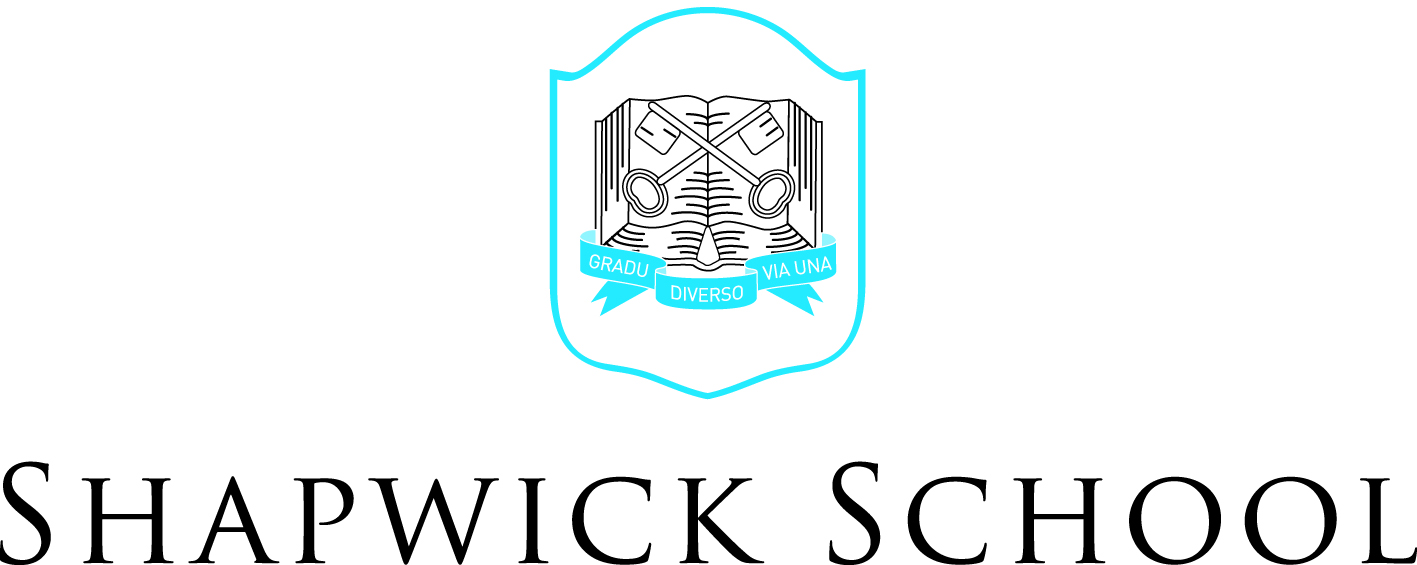 Maths Teacher Person SpecificationCATEGORYESSENTIALDESIRABLETeaching Ability, Experience and KnowledgeEvidence of successful teaching and developing pupils to their full potential across KS3 and GCSE.Good subject and curriculum knowledge in at least this one subject area.Evidence of good classroom organisation and administrative management.Ability to work as part of a departmental team and wider school team.Good knowledge and understanding of how pupils make progress and how to effectively use assessment data to plan for interventions.Evidence of knowledge of barriers to learning and how to personalise lessons.Experience of successful working with children with SpLD, or within the SEN sector.Curriculum knowledge of all aspects of general Science syllabusesExperience of teaching across the full ability range, including entry level.QualificationsandTrainingQualified Teacher Status Degree level qualification.Right to work in the UK.First Aid Training.SpLD Training.Driving Licence.Personal QualitiesStable and mature.Emotionally resilient.High expectation of self and others. Positive outlook.Good sense of humourFlexible.Assertive.Enthusiastic.Ability to be part of creating an aspirational culture.To be confident in challenging colleagues in their way of thinking so that they are open to new ideas and approaches. OtherTwo good references.Satisfactory, enhanced DBS check.An understanding that good behaviour management starts in the classroomWillingness to follow the school’s planning, recording and tracking of progress systemsAwareness of Safeguarding issues.